PSIKOLOGIA JURIDIKOAGAIA: ZUZENBIDEAREN EGITURA ETA HELBURUAK:ZUZENBIDEAREN EGITURA:Zuzenbidearen iturriak eta arau-hierarkiaLegeaOhituraZuzenbidearen oinarriakJurisprudentziaDoktrina zientifikoaCommon LawZuzenbidea: erakundeak eta santzioakGizarte kontrolaSustapenaPrebentzioaSariakErrepresioaErakundetzeSegurtasunaBermeak arauak sortzekoBermeak arauak aplikatzekoZuzenbidea eta morala: Estatuaren mugakZuzenbidea morala ezartzeko tresnaLiberalismoa eta “Minaren” printzipioa“Perfekzionismo” morala“Paternalismo” legala“Moralismo” legalaZUZENBIDE POSITIBOA:Zuzenbide publiko eta pribatuaArau inperatiboak, dispositiboak eta “defektoagatik”Zuzenbide positiboaren adarrakKonstituzionalaNazioartekoa (publikoa eta pribatua)KomunitarioaAdministratiboaZigor zuzenbideaZuzenbide zibilaMerkataritza ZuzenbideaLanaren zuzenbideaZuzenbide Prozesala (Zigor arlokoa eta zibila)ESTATUAREN ANTOLAMENDUA ETA OINARRIZKO ESKUBIDEAK:ESTATUA ETA HIRITARRAK:Zuzenbide-estatuaLege-menpekotasunaHiritarren soberania eta demokraziaBotere banaketaArau-hierarkiaEskubide eta askatasun publikoaKonfesiorik gabeko estatuaESTATU KONSTITUZIONAL ESPAINIARRA:KoroaGorte NagusiakGobernuaAginte JudizialaBotereen arteko orekaLurralde antolaketa: Erkidego autonomoakAuzitegi KonstituzionalaKONSTITUZIOA ETA OINARRIZKO ESKUBIDEAK:Oinarrizko eskubideen ezaugarri nagusiakArau juridiko batean (konstituzionala) jasotzen daPertsonek erreklamatu dezaketeOinarrizko eskubideak eta Zuzenbide demokratiko eta soziala EstatuaEskubide zibilakEskubide politikoakGizarte eskubideakOinarrizko eskubideen bermeakAuzitegiakHerri defendatzaileakGiza Eskubideen Europako AuzitegiaGIZARTEAREN ERAKETA POLITIKOA: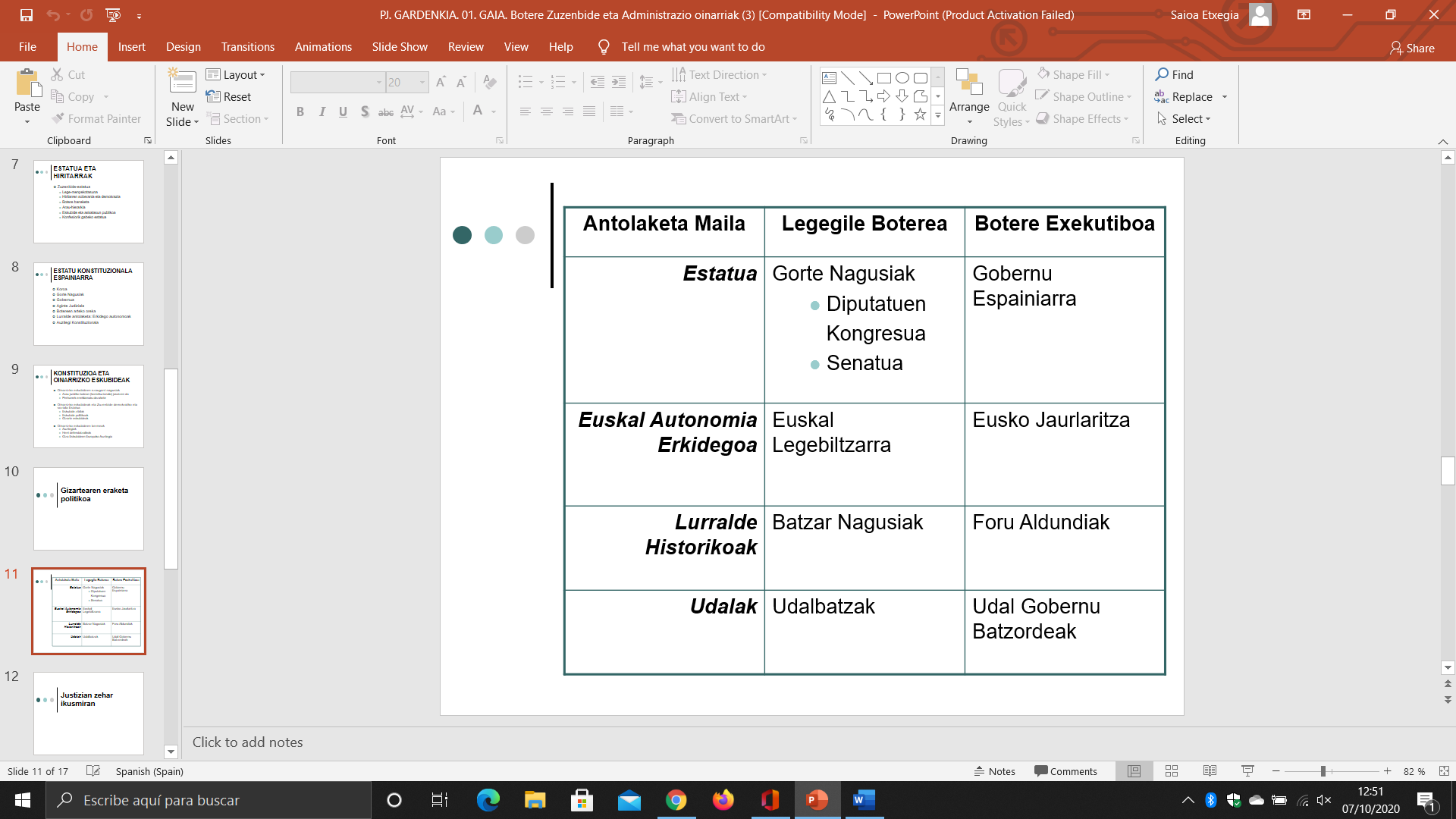 JUSTIZIAN ZEHAR IKUSMIRAN: